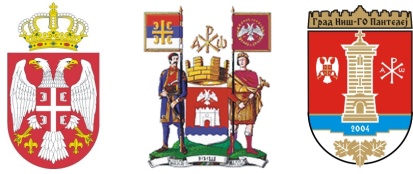 РЕПУБЛИКА СРБИЈАГРАД НИШГРАДСКА ОПШТИНА ПАНТЕЛЕЈВЕЋЕ ГРАДСКЕ ОПШТИНЕУскладу са чланом 6. Уредбе о средствима за подстицање програма или недостајућег дела средстава за финансирање програма од јавног интереса које реализују удружења (``Службени гласник РС``, бр.16/2018) и Одлуком о буџету Градске општине Пантелеј за 2020. годину (``Сл. лист Града Ниша``бр.111/2019.), Градска општина Пантелеј расписује:ЈАВНИ КОНКУРСЗА СУФИНАНСИРАЊЕ / ФИНАНСИРАЊЕ ПРОГРАМА И ПРОЈЕКАТА УДРУЖЕЊА У ОБЛАСТИ СПОРТА,  АКТИВИЗМА ЗА МЛАДЕ , КУЛТУРЕ И ИСТОРИЈСКОГ  НАСЛЕЂА ЈАВНИ ИНТЕРЕСРасписује се Јавни конкурс за подстицање програма и пројеката или недностајућег дела средстава за финансирање програма од јавног интереса за Градску општину Пантелеј које реализују удружења у области СПОРТА, АКТИВИЗМА ЗА МЛАДЕ, КУЛТУРЕ и ИСТОРИЈСКОГ НАСЛЕЂА .УСЛОВИ КОЈЕ УДРУЖЕЊЕ ПРЕДЛАГАЧ ПРОГРАМА ТРЕБА ДА ИСПУНИНа јавном конкурсу може да учествује удружење:које је регистровано у складу са Законом о удружењима ( ``Службени гласник РС``, бр.51/2009, 99/2011 и 44/2018);чији се циљеви, према статутарним одредбама, остварују у области у којој се програм реализује;које је директно одговорно за припрему и извођење програма икоје није у поступку ликвидације, стечајном поступку или под привременом забраном обављања делатности.ИЗНОС СРЕДСТАВА ПЛАНИРАН ЗА ФИНАНСИРАЊЕ ИСУФИНАНСИРАЊЕ ПРОГРАМА УДРУЖЕЊАУкупан износ средстава  планиран за финансирање/суфинансирање програма удружења у области  СПОРТА, АКТИВИЗМА ЗА МЛАДЕ, КУЛТУРЕ и ИСТОРИЈСКОГ НАСЛЕЂА .  из буџета Градске општине Пантелеј у 2020.години износи  7.250.000,00 динара, и то:СПОРТ Износ средстава планиран за финансирање/суфинансирање програма удружења у области СПОРТА из буџета Градске општине Пантелеј у 2020.години износи 4.500.000,00 динара.     	За програме/пројекте који доприносе популаризација и омасовљењу спорта у оквиру јавног конкурса могуће је поднети   пријаву на конкурс у вредности од 45.000,00 динара до 400.000,00 динара по програму.АКТИВИЗАМ ЗА МЛАДЕИзнос средстава планиран за финансирање/суфинансирање програма удружења у области АКТИВИЗМА ЗА МЛАДЕ из буџета Градске општине Пантелеј у 2020.години износи 300.000,00 динара.         За програме/пројекте који доприносе подстицају, јачању и афирмацији омладинског активизма у оквиру јавног конкурса могуће је поднети   пријаву на конкурс у вредности од 35.000,00 динара до 80.000,00 динара по програму.КУЛТУРА Износ средстава планиран за финансирање/суфинансирање програма удружења у области КУЛТУРЕ из буџета Градске општине Пантелеј у 2020.години износи 1.000.000,00 динара.                    	За програме/пројекте који доприносе подстицају културног и етно стваралаштва и унапређењу културне понуде у оквиру јавног конкурса могуће је поднети   пријаву на конкурс у вредности од 30.000,00 динара до 80.000,00 динара по програму.ИСТОРИЈСКО НАСЛЕЂЕИзнос средстава планиран за финансирање/суфинансирање програма удружења у области очувања ИСТОРИЈСКОГ НАСЛЕЂА из буџета Градске општине Пантелеј у 2020.години износи 1.450.000,00 динара.     	За програме/пројекте који доприносе очувању културно – историјских и духовних вредности у оквиру јавног конкурса могуће је поднети   пријаву на конкурс у вредности од 30.000,00 динара до 1.350.000,00 динара по програму.           .ТРАЈАЊЕ ПРОГРАМАСредства се додељују за програме који ће трајати најдуже до 31.12.2020. године. КРИТЕРИЈУМИ ЗА ИЗБОР ПРОГРАМАИзбор програма који ће финансирати средствима буџета Градске општине Пантелеј врши се применом следећих критеријума:30  бодова за референце програма: област у којој се реализује програм, дужина трајања програма, број корисника програма , могућност развијања и одрживост програма;30 бодова за циљеве који се постижу: обим задовољавања јавног итереса,  степен унапређења стања у области у којој се програм спроводи;20  бодова за суфинансирање програма из других извора: сопствених прихода, буџета Републике Србије, Аутономне покрајине или Јединице локалне самоуправе, фондова Европске уније, поклона, донација, легата, кредита и друго, у случају недостајућег дела средстава за финансирање програма;20 бодова за законитост и ефикасност коришћења средстава и одрживост ранијих програма ако су раније коришћена средства из буџета;ОБАВЕЗНА КОНКУРСНА ДОКУМЕНТАЦИЈА КОЈУ ТРЕБА ДОСТАВИТИУчесник конкурса обавезан је доставити следећу документацију:Попуњен образац пријаве са прилозима ( Образац предлога програма и Образац буџета програма са наративним приказом буџета)Доказ о ликвидности удружења, односно извештај о завршном рачуну за претходну годину уколико  конкурише за износе преко 500.000,00 динараНАЧИН ПРИЈАВЉИВАЊА НА КОНКУРСОверен и одштампан Образац пријаве са пратећом обавезном докуметацијом, електронска верзија конкурсне документације и пожељна пратећа документација достављају се у затвореној коверти са назнаком ``За конкурс ___________________ - не отварати`` и истакнутим називом подносиоца пројекта, на пошти или писарници Градске општине Пантелеј, на назначеној адреси.Пријава се шаље поштом на адресу:  Гутенбергова бр.4А .Конкурсна документација може се преузети са интернет странице Градске општине Пантелеј www.pantelej.org.rsЗа додатне информације можете се обратити на број телефона 018-201- 280 или путем електронске поште на адресi pantelej@gmail.com.РОКОВИ ЗА ПОДНОШЕЊЕ ПРИЈАВА НА ЈАВНИ КОНКУРС И ОДЛУЧИВАЊЕ О ДОДЕЛИ СРЕДСТАВА УДРУЖЕЊИМАРок за подношење пријаве на овај јавни конкурс је  15  дана од дана објављивања јавног конкурса.Листа вредновања и рангирања пријављених програма, коју утврђује комисија, биће објављена на званичној интернет страници Градске општине Пантелеј, у року од 7 дана од дана завршетка.Одлука о избору програма којима се из буџета Градске општине Пантелеј додељују средства  биће објављена у року од 5 дана од дана доношења.Неблаговремене пријаве, као и пријаве које је поднело удружење које не испуњава услове за учешће на конкурсу, не разматрају се.Непотпуне пријаве, односно непотпуно или непрецизно представљени програми или остала конкурсна документација, не разматрају се.ПРЕДСТАВНИЦИ СТРУЧНЕ ЈАВНОСТИПозивају се сви независни стручњаци/ представници стручне јавности да се пријаве за рад у комисији коју образује Градска општина Пантелеј, у складу са прописима, за следеће области: СПОРТ, АКТИВИЗАМ ЗА МЛАДЕ, КУЛТУРА И ИСТОРИЈСКО  НАСЛЕЂЕ.Кандидати треба да имају стечено високо образовање из научне односно стручне области у оквиру образовно – научног поља друштвено хуманистичких и техничко технолошких наука на студијама другог степена ( дипломске академске студије – мастер, специјалистичке академске студије), односно на основним студијама у трајању од најмање четири године.Поред доказа о завршеном факултету, кандидати треба да поседују доказ о стручним резултатима и да имају најмање 3 (три) година радног искуства у струци.Рок за подношење пријава је 15 дана од дана објављивања јавног конкурса.Пријава на конкурс садржи име и презиме кандидата, датум и место рођења, адресу становања, податке о образовању, податке о врсти и року радног искуства са кратким описом послова на којима је кандидат радио, податке о стручном усавршавању и податке о посебним областима знања. Пријава на конкурс мора бити својеручно потписана.Пријаве се достављају на адресу: Градска општина Пантелеј, ул.Гутенбергова бр.4а , 18000 Ниш.Датум објављивања конкурса06.03.2020							     ПРЕДСЕДНИК							________________________ 							  Братимир Васиљевић